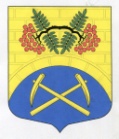 АДМИНИСТРАЦИЯ МУНИЦИПАЛЬНОГО ОБРАЗОВАНИЯ ПУТИЛОВСКОЕ СЕЛЬСКОЕ ПОСЕЛЕНИЕ    КИРОВСКОГО МУНИЦИПАЛЬНОГО РАЙОНА ЛЕНИНГРАДСКОЙ ОБЛАСТИПОСТАНОВЛЕНИЕот   03 апреля  2018 года  № 72Об утверждении Положения о порядке размещения на территории МО Путиловское сельское поселение нестационарных аттракционов, передвижных зоопарков, цирковВ целях обеспечения безопасности населения при пользовании услугами нестационарных аттракционов, передвижных зоопарков, цирков и упорядочения размещения их на территории МО Путиловское сельское поселение, руководствуясь Федеральным законом "Об общих принципах организации местного самоуправления в Российской Федерации" от 6 октября 2003 г. N 131-ФЗ, ст. 16 пп 3, 17, 20, и на основании Устава МО Путиловское сельское поселение
администрация постановляет:1. Утвердить Положение о порядке размещения на территории МО Путиловское сельское поселение нестационарных аттракционов, передвижных аттракционов, зоопарков, цирков (Приложение ).2.  Настоящее постановление вступает в силу после опубликования в газете «Ладога».3. Контроль за исполнением настоящего постановления оставляю за собой.Глава администрации						В.И.ЕгорихинРазослано: дело, ИД «Ладога»Приложение к постановлению администрацииМО Путиловское сельское поселениеот 03 апреля 2018 №72Положение о порядке размещения на территории МО Путиловское сельское поселение нестационарных аттракционов, передвижных зоопарков, цирков 1. Общие положения1.1. Настоящее Положение разработано в соответствии с пп. 3, 17, 20 ст. 16 Федерального закона от 06.10.2003 N 131-ФЗ "Об общих принципах организации местного самоуправления в Российской Федерации" и Уставом МО Путиловское сельское поселение  и в целях обеспечения безопасности населения при пользовании услугами передвижных аттракционов,  зоопарков, цирков и упорядочения размещения их на территории МО Путиловское сельское поселение.1. 2. Работа временных нестационарных аттракционов, передвижных зоопарков, цирков (далее - Услугодатель) осуществляется на временно отведенной территории МО Путиловское сельское поселение при соблюдении законодательных норм и правил технической эксплуатации инженерных систем, технических средств, требований общественной, пожарной, санитарно-эпидемиологической, экологической безопасности, а также других нормативных актов.1.3. В положении используются следующие термины: 1.3.1 Услугодатель - юридическое лицо, независимо от его организационно-правовой формы, или индивидуальный предприниматель, предоставляющие услуги населению в сфере культурного отдыха и развлечений с использованием нестационарных аттракционов, передвижных цирков, зоопарков. 1.3.2 Потребитель услуги - лицо, имеющее намерение получить услугу или получающее услугу в сфере культурного отдыха и развлечений, с использованием временных нестационарных аттракционов, передвижных цирков и зоопарков. 1.3.3 Аттракцион - машина или устройство, в которых с целью развлечения и создания психоэмоциональных и физиологических эффектов предусмотрено использование биомеханического воздействия на посетителей аттракционов;1.3.4  Нестационарный аттракцион - переносное техническое устройство без фундамента, предназначенное для развлечений в местах общественного отдыха.2. Порядок размещения нестационарных аттракционов, передвижных зоопарков, цирков2.1. Нестационарные аттракционы, передвижные зоопарки, цирки (далее - Услугодатель), желающие провести гастроли на территории МО Путиловское сельское поселение, направляют заявление на имя главы администрации МО Путиловское сельское поселение с просьбой о предоставлении площадки для размещения своих объектов.2.2. В заявлении указывается:- для юридических лиц - полное наименование и организационно-правовая форма, юридический адрес, для индивидуальных предпринимателей - фамилия, имя, отчество, паспортные данные (серия, номер, когда и кем выдан, место регистрации), ИНН; - наименование нестационарных аттракционов, передвижных цирков, зоопарков; - место размещения. 2.3. К заявлению прилагаются: - свидетельство (копия) о государственной регистрации и наименование зарегистрировавшего органа; - свидетельство (копия) о постановке на учет в налоговом органе; - перечень услуг, предлагаемых населению в сфере культурного отдыха и развлечений, с использованием временных нестационарных аттракционов, передвижных цирков и зоопарков; - техническая документация (копии) на оборудование временных нестационарных аттракционов, передвижных цирков и зоопарков, сертификаты соответствия гигиеническим, противопожарным и техническим требованиям;- ветеринарное свидетельство (копия) и ветеринарные паспорта (копии) на всех ввозимых животных с отметками о проведенных диагностических исследованиях и вакцинации перед заездом. 2.4. Заявление рассматривается администрацией МО Путиловское сельское поселение в течение 10 рабочих дней с момента его поступления. 2.5. По результатам рассмотрения заявления услугодателю выдаётся разрешение на размещение и работу нестационарных аттракционов, передвижного цирка, зоопарка (Приложение  к положению) либо отказ.2.6. Срок действия разрешения устанавливается администрацией МО Путиловское сельское поселение с учетом сроков, указанных в заявлении Услугодателя.2.7. В случае необходимости продления пребывания на территории МО Путиловское сельское поселение уполномоченные лица услугодателя обращаются в администрацию МО Путиловское сельское поселение с письмом о возможности продления срока размещения не позднее, чем за 5 рабочих дней.2.8. Администрация МО Путиловское сельское поселение определяет территорию временного размещения организации.2.9. Место размещения нестационарных аттракционов, передвижных цирков, зоопарков на территории МО Путиловское сельское поселение должно быть оборудовано в соответствии с требованиями санитарных и противопожарных норм, а также с соблюдением требований по технике безопасности.2.10. Работа временных нестационарных аттракционов, передвижных цирков и зоопарков на территории МО Путиловское сельское поселение осуществляется при следующих условиях:2.10.1. Предоставления необходимой потребителям информации, которая должна быть размещена в удобном для обозрения месте и содержать:- сведения об Услугодателе (наименование, юридический адрес, телефон); - режим работы временного нестационарного аттракциона, передвижного цирка и зоопарка; - перечень услуг и стоимость пользования ими за единицу времени;- сведения по технике безопасности и правилах пользования нестационарными аттракционами, передвижными цирками и зоопарками; - место нахождения книги отзывов и предложений; - свидетельство (копия) о государственной регистрации и наименование зарегистрировавшего органа; - номера телефонов органа по защите прав потребителей, Услугодателя, органа, выдавшего разрешение. 2.10.2. Соблюдения порядка осуществления денежных расчетов за пользование нестационарными аттракционами, передвижными цирками и зоопарками в соответствии с действующим законодательством.2.10.3. При несоблюдении правил пользования временными нестационарными аттракционами, передвижными цирками и зоопарками или установленных требований, создании опасных ситуаций, лицу, нарушившему эти требования, может быть отказано в предоставлении услуги.2.11. Размещение временных нестационарных аттракционов, передвижных цирков и зоопарков не должно нарушать существующее благоустройство площадки, на которой они размещены, и исключать порчу зеленых насаждении.2.12. Услугодатель обязан иметь и предъявлять уполномоченным органам следующие документы: - учредительные документы; - гигиенический сертификат в случаях, предусмотренных действующим законодательством; - разрешение администрации МО Путиловское сельское поселение на размещение нестационарных аттракционов, передвижных цирков, зоопарков; - книгу отзывов и предложений; - инструкцию по эксплуатации (для нестационарных аттракционов); - журнал для проведения инструктажа по технике безопасности; - технические паспорта завода изготовителя на все оборудование, включая клетки для животных; - заключение государственных органов пожарной безопасности; - ветеринарное свидетельство, ветеринарные паспорта на всех ввозимых животных.2.13. По завершению срока функционирования временных нестационарных аттракционов, передвижных цирков и зоопарков, в соответствии с разрешением на их размещение Услугодатель обязан привести площадку в надлежащее состояние.3. При организации размещения нестационарных аттракционов, передвижных  зоопарков, цирков на территории МО Путиловское сельское поселение услугодателям запрещается:- размещать рекламу в местах, не предназначенных для этих целей (на деревьях, столбах электроснабжения, турникетах, ограждениях и т.д.);- размещать сооружения и конструкции вне временно отведенной территории;- производить выпас травоядных животных;- производить захоронение павших животных;- повреждать зеленые насаждения.4. Ответственность за нарушение настоящего ПоложенияУслугодатель несет ответственность за нарушение настоящего Положения в соответствии с действующим законодательством.                Приложение                  к Положениюо порядке размещения на территории МО Путиловское сельское поселение нестационарных аттракционов, передвижных зоопарков, цирковРАЗРЕШЕНИЕ На размещение временных нестационарных аттракционов, передвижных цирков, зоопарков на территории МО Путиловское сельское поселение №____ от "____"____________ 20__ г.
_______________________________________________________________________________________________________________________________ (место размещения) Нестационарный аттракцион, передвижной цирк, зоопарк 
__________________________________________________________________________________________________________________________________(наименование)Настоящее разрешение предоставлено__________________________________________________________________________________________________________________________________
_________________________________________________________________
(указывается полное наименование и организационно-правовая форма юридического лица)

_________________________________________________________________________________________________________________________________
(№ , дата свидетельства о государственной регистрации, наименование зарегистрировавшего органа)

Настоящее разрешение выдано на срок с "__"____ 20___ по "___"_____20___ .
Глава  администрации  						______________По завершению срока функционирования временных нестационарных аттракционов, передвижных цирков и зоопарков, в соответствии с разрешением на их размещение обязуюсь привести площадку в надлежащее состояние.Услугодатель  						                     ______________